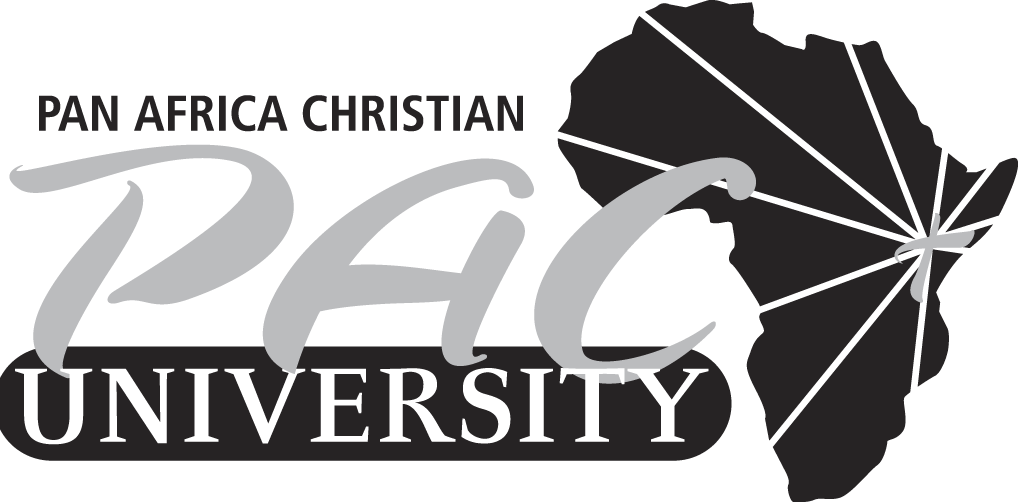 PAN AFRICA CHRISTIAN UNIVERSITYBACHELORS OF COMMERCEEND OF TERM EXAMINATIONDEPARTMENT: BUSINESSCOURSE CODE: CFN401COURSE TITLE: FINANCIAL MODELLING & FORECASTING  ROYSAMBU CAMPUS - DAYEXAM DATE: FRIDAYTIME: 2.00PM – 5.00PMINSTRUCTIONSThis examination script consists of six (6) questions.Answer question ONE and ANY other three Questions.Show all your workingsRead all questions carefully before attempting.Write your student number on the answer booklet provided.QUESTION ONE Using a relevant example, distinguish between the following terms:Financial forecasting and financial modeling (3marks)A budget and a forecast (3marks)Vertical and horizontal analysis (4marks)QUESTION TWOExplain any two benefits of financial forecasting in a learning institution (4marks)Using relevant examples, describe any two types of financial models (6marks)QUESTION THREEUsing relevant examples, discuss  any two budgeting techniques   	(4marks)Citing examples from a manufacturing business, describe three causes of cash flows deficits  (6marks)QUESTION FOURDescribe the budgeting process citing examples from a hotel business (10marks) QUESTION FIVEa) Distinguish between sensitivity analysis and scenario analysis (2marks) b) The following financial data for the month of March 2021 for Company XL has been provided:March (Sh’000’)		April (Sh’000’)Receipts:	Cash sales  	  		1,200Debtors		                 	   800Expenditure:Purchases of materials		  600Wages & salaries		  500Bank interest			  120	Acquisition of computers	  275Net cash flow	    	             	  505The company projects changes in net cash flows in the month of April within three scenarios: Boom, Stagnation, Decline as follows:Boom - 		Cash sales increase by 5%, Purchases increase by 4% Stagnation -     	Cash sales increase by 1%, Purchases decrease by 3%Decline -	Cash sales decrease by 7%, Purchases decrease by 2%Required:Project the net cash flows for the month of April under each of the scenarios (6marks)QUESTION SIXThe following details of income statement for the year ended 31 December 2020 for H & Co have been provided:(Sh’000’)		 Sales	  	  		5,000Cost of sales	                 	2,300Gross profit			2,700Expenses			2,500	Net profit	    	             	   200Required: Conduct a vertical analysis on sales and expenses		(4marks)Conduct a horizontal analysis on sales and expenses		(4marks)Compare the results from the two techniques and comment 	(2marks)